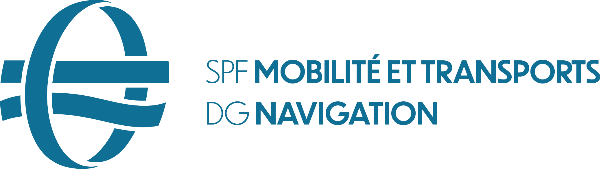 Certification des Marins Anvers (STCW)Posthoflei 5B - 2600   BerchemF22_Demande brevet d’aptitude Belge Commercial YachtingF22_Demande brevet d’aptitude Belge Commercial YachtingF22_Demande brevet d’aptitude Belge Commercial YachtingF22_Demande brevet d’aptitude Belge Commercial YachtingCapacité demandé:  Off-200GT-30NM  Off-500GT-200NM  Off-500GT-UnlimCapacité demandé:  Capt-200GT-30NM  Capt-500GT-200NM  Capt-500GT-UnlimType de demande:  Première demande  Revalidation  ModificationDonnées du marinDonnées du marinDonnées du marinDonnées du marinDonnées du marinNom de famillePrénom(s)Pays et place de naissanceDate de naissance (jj.mm.aaaa)NationalitéAdresse: Rue, numéro, boîteAdresse: code postal, paysAdresse e-mailLangue du brevet CYNéerlandais + AnglaisFrançais + AnglaisFormation maritime Formation maritime Formation maritime Nom de l’institut de formation maritimeCertificats additionelles Certificats additionelles Certificats additionelles Certificats additionelles Certificats additionelles Certificats additionelles AttestationNuméroDate délivranceDate expirationExamen médicalSMDSM  CRO COGSignature et autorisations Signature et autorisations Signature et autorisations GDPR:J’accepte la politique GDPR du SPF Mobilité et Transports – www.mobilit.belgium.be J’accepte la politique GDPR du SPF Mobilité et Transports – www.mobilit.belgium.be J’accepte la politique GDPR du SPF Mobilité et Transports – www.mobilit.belgium.be J’accepte la politique GDPR du SPF Mobilité et Transports – www.mobilit.belgium.be J’accepte la politique GDPR du SPF Mobilité et Transports – www.mobilit.belgium.be Vérification:J’autorise DG Navigation à vérifier l’authenticité et la validité de mes documents J’autorise DG Navigation à vérifier l’authenticité et la validité de mes documents J’autorise DG Navigation à vérifier l’authenticité et la validité de mes documents J’autorise DG Navigation à vérifier l’authenticité et la validité de mes documents J’autorise DG Navigation à vérifier l’authenticité et la validité de mes documents Signature du marin:Signature du marin:Signature du marin:Signature du marin:Signature du marin:Date de demande: 11/03/2024   Date de demande: 11/03/2024   Ou signature du représentant authorisé Ou signature du représentant authorisé Ou signature du représentant authorisé Ou signature du représentant authorisé Ou signature du représentant authorisé Nom / cachet de la companie: Nom / cachet de la companie: Annexes(*)   si applicable(*)   si applicable(*)   si applicable  1 photo (JPG ou JPEG)  1 photo (JPG ou JPEG) examen médicale  service en mer  Carte identité ou passeport   Carte identité ou passeport   cert Final Assessment CY  SMDSM  Basic Safety Training /CFBS  Basic Safety Training /CFBS  Security Awareness  Medical First Aid  Adv Firefighting (*)  Adv Firefighting (*) refresher PST, EFF, AFF (*)  cert ECDIS *Notes:Age:Age minimale pour le brevet d’officier/chef de quart: 18;Age minimale pour le brevet de capitaine: 21 Age minimale pour le brevet d’officier/chef de quart: 18;Age minimale pour le brevet de capitaine: 21 Age minimale pour le brevet d’officier/chef de quart: 18;Age minimale pour le brevet de capitaine: 21 Service en mer approuvé:Brevet d’officier-200GT-30MN: minimum 12 mois (département pont);Brevet de capitaine 200GT-30MN: minimum 24 mois, dont 12 mois comme chef de quartBrevet d’officier-500GT minimum 12 mois de service (département pont);Brevet de capitaine-500GT minimum 48 mois de service, dont 36 mois (ou plus) comme chef de quart à la passerelleBrevet d’officier-200GT-30MN: minimum 12 mois (département pont);Brevet de capitaine 200GT-30MN: minimum 24 mois, dont 12 mois comme chef de quartBrevet d’officier-500GT minimum 12 mois de service (département pont);Brevet de capitaine-500GT minimum 48 mois de service, dont 36 mois (ou plus) comme chef de quart à la passerelleBrevet d’officier-200GT-30MN: minimum 12 mois (département pont);Brevet de capitaine 200GT-30MN: minimum 24 mois, dont 12 mois comme chef de quartBrevet d’officier-500GT minimum 12 mois de service (département pont);Brevet de capitaine-500GT minimum 48 mois de service, dont 36 mois (ou plus) comme chef de quart à la passerelleVisite médicaleExamen médicale par un docteur reconnu par la Belgique ou un état-membre de la C.E. pour l’examen des marins Examen médicale par un docteur reconnu par la Belgique ou un état-membre de la C.E. pour l’examen des marins Examen médicale par un docteur reconnu par la Belgique ou un état-membre de la C.E. pour l’examen des marins Attestation / Cours de revalidation:Certificats de réussite délivré par un institut agréé par la Belgique ou les Pays-Bas OU Certificats d’aptitude délivré par un autre état-membre de la Communauté Européenne.  Certificats de réussite délivré par un institut agréé par la Belgique ou les Pays-Bas OU Certificats d’aptitude délivré par un autre état-membre de la Communauté Européenne.  Certificats de réussite délivré par un institut agréé par la Belgique ou les Pays-Bas OU Certificats d’aptitude délivré par un autre état-membre de la Communauté Européenne.  Photo:Une photo (format JPEG, circa 3cm x 4cm, arrière-plan égale, expression neutreUne photo (format JPEG, circa 3cm x 4cm, arrière-plan égale, expression neutreUne photo (format JPEG, circa 3cm x 4cm, arrière-plan égale, expression neutreEndorsementCertificat d’aptitude national pour la navigation NUC (navires d’utilisation commerciale)Certificat d’aptitude national pour la navigation NUC (navires d’utilisation commerciale)Certificat d’aptitude national pour la navigation NUC (navires d’utilisation commerciale)